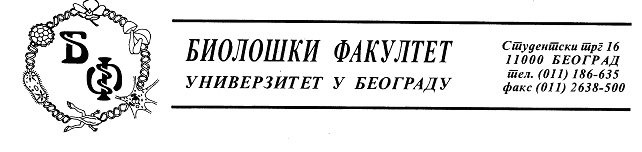                                                                                                      19 / 148 – 12.05.2015.На основу чл. 39., 57 и 60. став 1. тачка 2. Закона о јавним набавкама ( „Службени гласник РС“, бр. 124/12)УНИВЕРЗИТЕТ У БЕОГРАДУ - БИОЛОШКИ ФАКУЛТЕTБеоград, Студентски трг 16www.bio.bg.ac.rsобјављујеПОЗИВ ЗА ПОДНОШЕЊЕ ПОНУДЕ У ПОСТУПКУ ЈАВНЕ НАБАВКЕ МАЛЕ ВРЕДНОСТИ ДОБАРА - ОПРЕМА ЗА ПОЉОПРИВРЕДУ -Врста наручиоца:              Врста поступка јавне набавке: Врста предмета:   Број ЈНМВ:    Опис предмета набавке са називом и ознаком из општег речника набавке:Број партија:  Критеријум – елементи критеријума за доделу уговора: Начин преузимања конкурсне документације односно „Интернет“ адреса где је конкурсна документација доступна:Право учешћа у поступку и достваљање доказа:Начин подношења понуде и рок за подношење понуде:Место, време и начин отварања понуда:Услови под којима представници понуђача могу учествовати у поступку отварања понуда: 13.	Рок за доношење одлуке о избору најповољније понуде:   14.	Лице за контакт:   15.	Остале информације:У Београду, 12.05.2015.                                                                                                             ДЕКАН                                                                                    _________________________________                                                                                     Проф. Др Јелена Кнежевић-Вукчевић